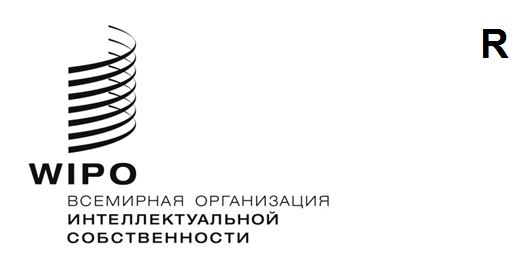 CDIP/31/6оригинал: английскийдата:  15 сентября 2023 года Комитет по развитию и интеллектуальной собственности (КРИС)Тридцать первая сессия 
Женева, 27 ноября – 1 декабря 2023 годаОТЧЕТ О ЗАВЕРШЕНИИ ПРОЕКТА «АВТОРСКОЕ ПРАВО И РАСПРОСТРАНЕНИЕ КОНТЕНТА В ЦИФРОВОЙ СРЕДЕ»Документ подготовлен СекретариатомВ приложениях к настоящему документу содержится Отчет о завершении проекта Повестки дня в области развития (ПДР) «Авторское право и распространение контента в цифровой среде».  Отчет охватывает весь период реализации проекта: с января 2019 года по июль 2023 года. Комитету предлагается принять к сведению информацию, содержащуюся в приложениях к настоящему документу. [Приложения следуют]ФОРМА 7 – ОТЧЕТ О ВЫПОЛНЕНИИ САМООЦЕНКА ПРОЕКТАУказатель обозначений «сигнальной системы» (СС)[Приложение II следует][Конец приложения II и документа]РЕЗЮМЕ ПРОЕКТАРЕЗЮМЕ ПРОЕКТАКод проектаDA_1_3_4_10_11_16_25_35_01НазваниеАвторское право и распространение контента в цифровой средеРекомендация Повестки дня в области развитияРекомендации 1;  3;  4;  10;  11;  16;  25;  и 35.Бюджет проектаОбщий бюджет проекта:  556 000 шв. франков, из которых  385 000 шв. франков составляют расходы, не связанные с персоналом, а 171 000 шв. франков — расходы по персоналу.Продолжительность проекта48 месяцевКлючевые сектора/подразделения ВОИС, участвующие в реализации проекта  Сектор, реализующий проект:  Сектор авторского права и     творческих отраслей Другие сектора, участвующие в реализации:  Сектор экосистем интеллектуальной собственности (ИС) и инновацийКраткое описание проекта Цель предлагаемого пилотного проекта – получить четкую информацию о национальных режимах авторского права и смежных прав, применимых к аудиовизуальному контенту, используемому по лицензии и распространяемому в цифровой среде.  В частности, проект призван повысить осведомленность авторов и других заинтересованных сторон относительно действующих правил и проанализировать актуальные вопросы в области авторского права и смежных прав на примере национальных рынков цифровой аудиовизуальной продукции в участвующих странах:  Аргентине, Бразилии, Коста-Рике, Эквадоре, Перу и Уругвае. Проект также имеет целью описать авторское право и смежные права в области распространения аудиовизуального контента в цифровой среде в контексте существующих в разных странах нормативно-правовых основ, с тем чтобы местные авторы произведений, правообладатели и заинтересованные стороны лучше понимали, как работает эта отрасль.  Расширение доступа к актуальной информации об авторском праве и смежных правах может способствовать развитию местного рынка цифровой продукции и более активному использованию локального аудиовизуального контента. Руководитель проектаГ-н Рафаэль Феррас Васкес, юрист, Отдел авторского права, Сектор авторского права и творческих отраслейСвязи с ожидаемыми результатами по Программе и бюджетуПрограмма и бюджет на 2018–2019  годы и 2020–2021 годы:Ожидаемый результат I.2: адаптированные к местным условиям и сбалансированные основы нормативного регулирования и политики в области ИС. Ожидаемый результат III.4:  укрепление механизмов сотрудничества с учреждениями в развивающихся странах, НРС и странах с переходной экономикой, разработанных с учетом их потребностей.Ожидаемый результат IV.2:  расширенный доступ учреждений ИС и широкой общественности к информации в области ИС и активное использование такой информации в целях поощрения инноваций и творчества.Программа и бюджет на 2022–2023  годы:Ожидаемый результат 1.1:  повышение эффективности коммуникации и взаимодействия по всему миру для расширения осведомленности и углубления знаний о том, как ИС может повсеместно улучшить жизнь всех людей.  Ожидаемый результат 4.1:  повышение эффективности использования ИС для содействия росту и развитию всех государств-членов и их соответствующих регионов и субрегионов, в том числе посредством обеспечения учета рекомендаций Повестки дня в области развития. Ожидаемый результат 4.3:  углубление знаний и развитие навыков в области ИС во всех государствах- членах. Обзор хода реализации проектаВ рамках реализации проекта были подготовлены два исследования, семь тематических исследований и записка по вопросу о творческих отраслях; все они содержатся в каталоге проектов и результатов ПДР по следующей ссылке:  dacatalogue.wipo.int/projects/DA_1_3_4_10_11_16_25_35_01. I. ИССЛЕДОВАНИЕ I:  НОРМАТИВНАЯ ОСНОВА АВТОРСКОГО ПРАВА И ПРАКТИКИ ЛИЦЕНЗИРОВАНИЯ АУДИОВИЗУАЛЬНОГО КОНТЕНТА В ЦИФРОВОЙ СРЕДЕЦелью данного исследования является предоставление информации о текущем состоянии рынка, а также о национальной и наднациональной правовой базе, применимой к онлайновому использованию аудиовизуального контента в Аргентине, Бразилии, Коста-Рике, Перу, Уругвае и Эквадоре.  Исследование состоит из шести частей, а именно:Часть 1:  Аудиовизуальные бизнес-модели OTT в Латинской Америке:  последние тенденции и будущее развитие, доступно по следующей ссылке:    dacatalogue.wipo.int/projectfiles/DA_1_3_4_10_11_16_25_35_01/Study_Part_1/EN/LATAM%20AV%20study_part_1_EN%20REV.pdf В этой части анализируются последние изменения и будущая эволюция различных бизнес-моделей аудиовизуальных платформ Over-The-Top (OTT) в мировом и региональном масштабе.  В ней подчеркивается, что контент является важнейшей составляющей ценностного предложения аудиовизуальной OTT, что привело к расширению ассортимента продукции.  В связи с этим производство «локализованного» контента стало выделяться в качестве конкурентного преимущества всех платформ.  Это заставило глобальных игроков активизировать усилия по внедрению (и производству) местного контента. Часть 2:  Правовая основа аудиовизуального сектора в цифровой среде, доступно по следующей ссылке:  dacatalogue.wipo.int/projectfiles/DA_1_3_4_10_11_16_25_35_01/Part_2/EN/LATAM%20AV%20study_part_2_EN.pdf Приложение:  краткая информация о национальных нормативно-правовых рамках, доступно по следующей ссылке:  dacatalogue.wipo.int/projectfiles/DA_1_3_4_10_11_16_25_35_01/Part_2/EN/LATAM%20AV%20Annex%20to%20study_part_2_ES.pdf В этой части и приложении к ней представлена информация о текущем состоянии национальной и наднациональной правовой базы, применимой к онлайновому использованию аудиовизуального контента в странах-участницах.  Исследование показывает, что в странах Латинской Америки существуют различные рыночные реалии в области использования и производства аудиовизуальной продукции.  Доступ к каналам онлайновой дистрибуции все еще остается проблемой для небольших местных компаний.  Представленная в документе информация призвана определить правовой режим авторских и смежных прав в цифровой среде, применяемые системы лицензирования, а также выявить неясности, проблемы и возможности для трансграничного распространения контента в Латинской Америке. Часть 3:  правовой режим, применяемый в отношении иностранных авторов аудиовизуальных произведений, доступно по следующей ссылке:  dacatalogue.wipo.int/projectfiles/DA_1_3_4_10_11_16_25_35_01/Part_3/EN/LATAM%20AV%20study_part_3_EN.pdf В этой части основное внимание уделяется фигуре автора аудиовизуального произведения, хотя многие из сделанных выводов могут также быть применимы и к другим правообладателям, например, переводчикам.  В данном исследовании анализируется функционирование системы управления правами на зарубежные аудиовизуальные произведения и рассматриваются причины, препятствующие охране прав автора аудиовизуального произведения при его использовании на международном уровне. Часть 4:  практические аспекты контрактов в аудиовизуальной отрасли стран Латинской Америки в цифровой среде, доступно по следующей ссылке:  dacatalogue.wipo.int/projectfiles/DA_1_3_4_10_11_16_25_35_01/Part_4/EN/LATAM%20AV%20study_part_4_EN.pdf Конкретные аспекты договорной практики латиноамериканской аудиовизуальной отрасли, рассматриваемые в настоящем исследовании, касаются сделок между сторонами по передаче/отчуждению/переуступке авторских и смежных прав, а также сделок по выплате гонораров, вознаграждений и распределению доходов.  Исследование учитывает развитие технологий, рынков и бизнес-моделей цифровой дистрибуции и в первую очередь рассматривает договоры дистрибуции и лицензирования, а также договоры с участием индивидуальных авторов и исполнителей как участников творческого процесса.  Особое внимание уделяется динамике изменений, вызванных появлением новых форм использования цифровых технологий, которые в последние годы существенно усложнили цепочку создания стоимости аудиовизуальной продукции.  В исследовании рассматриваются контракты только в индустрии профессионального аудиовизуального контента. Часть 5:  идентификация и использование метаданных в аудиовизуальных произведениях, доступно по следующей ссылке:  dacatalogue.wipo.int/projectfiles/DA_1_3_4_10_11_16_25_35_01/Part_5/EN/LATAM%20AV%20study_part_5_EN.pdf В этой части рассматриваются пять основных проблем, связанных с информацией и метаданными, относящимися к аудиовизуальным произведениям: а) задержка в сборе и загрузке данных; b) отсутствие данных; c) потеря данных; d) искажение и несогласованность данных; e) объем данных.  В частности, здесь делается акцент на упрощении управления информацией для снижения затрат, связанных с распространением контента.  Важность метаданных в каналах потокового распространения основывается на том, что общественности трудно получить доступ к контенту без соответствующей информации для его обнаружения. Часть 6:  методы альтернативного урегулирования споров (АУС) ВОИС для аудиовизуальных бизнес-моделей ОТТ, доступно по следующей ссылке:  dacatalogue.wipo.int/projectfiles/DA_1_3_4_10_11_16_25_35_01/Part_6/EN/LATAM%20AV%20study_part_6_EN.pdf В связи с ростом числа контрактов, заключаемых на производство одного аудиовизуального произведения (некоторые из них изначально даже не заключаются в письменной форме), на различных этапах развития аудиовизуальной отрасли часто возникают споры.  Учитывая растущий международный аспект распространения через потоковое вещание, Центр ВОИС по арбитражу и посредничеству (Центр ВОИС) отмечает увеличение числа посреднических и арбитражных разбирательств по трансграничным спорам в кино- и медиаиндустрии.  В этой части представлен обзор использования альтернативных механизмов урегулирования споров для разрешения этих споров, опыт ВОИС в этой области и глобальные тенденции, развивающиеся в этой цифровой среде.  В ней показано, что более пристальное внимание к альтернативному урегулированию споров в аудиовизуальном секторе может способствовать созданию небольших профильных компаний в Латинской Америке.    II. исследование II:  аудиовизуальный контент в сфере общественного достояния и произведениях, авторы которых неизвестны Аудиовизуальные произведения, несмотря на их достаточно недавнюю историю, подвержены рискам порчи и утраты из-за хрупкости носителей, на которых они зафиксированы.  В данном исследовании представлен анализ законодательства Аргентины, Бразилии, Коста-Рики, Перу, Уругвая и Эквадора.  Оно призвано помочь исследователям, изобретателям и предпринимателям получить доступ к технологической и деловой информации и знаниям, находящимся в сфере общественного достояния, и использовать их для разработки новых инновационных продуктов и услуг в своей стране.  Основное внимание в исследовании уделяется информации и технологиям, раскрываемым в патентных документах.  Исследование доступно по следующей ссылке:  https://dacatalogue.wipo.int/projectfiles/DA_1_3_4_10_11_16_25_35_01/Orphan_Works/EN/LATAM%20AV%20study_Public_Domain_ES.pdfIII. тематические исследования: Приведенные ниже семь тематических исследований оценивают процесс распространения контента по цифровым каналам в отдельных странах.  В них представлены конкретные примеры некоторых местных продуктов, распространяемых в Интернете, для лучшего понимания шагов, предпринимаемых различными участниками в их попытках достучаться до пользователей с помощью цифровых средств. Тематическое исследование I:  женщины в аудиовизуальном секторе:  обзор ситуации в Испании и странах Латинской Америки, доступно по следующей ссылке:  dacatalogue.wipo.int/projectfiles/DA_1_3_4_10_11_16_25_35_01/Case_Study_I/EN/LATAM%20AV%20case%20study%201%20EN.pdf Цель данного тематического исследования – рассмотреть участие женщин в аудиовизуальной индустрии в некоторых странах Латинской Америки и в Испании.  С этой целью в исследовании дается панорама текущей ситуации с гендерным разнообразием, подчеркивается доля женщин на руководящих творческих должностях, т.е. в режиссуре, написании сценариев и производстве.  По мере возможности приводится информация о других технико-художественных ролях, а также о персонале сектора в целом и об актерском составе киноповествований.  Последний набор данных доступен не для всех стран и поэтому не позволяет проводить сопоставления; тем не менее он способствует пониманию различных сценариев и поэтому был включен в разделы, относящиеся к каждой стране. Тематическое исследований II:  опыт независимого производителя контента из Бразилии, распространяющего аудиовизуальный контент через интернет, доступно по следующей ссылке:  dacatalogue.wipo.int/projectfiles/DA_1_3_4_10_11_16_25_35_01/Case_Study_II/EN/LATAM%20AV%20case%20study%202%20EN.pdf В данном исследовании рассматриваются основные изменения в правовом регулировании производства аудиовизуальной продукции в Бразилии в связи с появлением цифровой дистрибуции с точки зрения прав, необходимых для обеспечения эффективного распространения аудиовизуальных произведений.  Кроме того, в статье рассматриваются основные проблемы и тенденции, с которыми сталкиваются бразильские производители аудиовизуальной продукции в этом контексте.  Для понимания практических последствий данное тематическое исследование опирается на опыт бразильского производителя контента «O2 Filmes». Тематическое исследование III:  разработка локальной модели OTT, доступно по следующей ссылке:  dacatalogue.wipo.int/projectfiles/DA_1_3_4_10_11_16_25_35_01/Case_Study_III/EN/LATAM%20AV%20case%20study%203%20EN.pdf В данном исследовании проводится сравнение Netflix и Claro Video как OTT-платформ с учетом некоторых ключевых элементов, таких как цена, доступность, пользовательский интерфейс, международный и латиноамериканский контент.Тематическое исследование IV:  оформление прав на цифровое распространение с точки зрения бразильского независимого производителя контента, доступно по следующей ссылке:  dacatalogue.wipo.int/projectfiles/DA_1_3_4_10_11_16_25_35_01/Case_Study_IV/EN/LATAM%20AV%20case%20study%204%20EN.pdf  В данном тематическом исследовании описывается практика оформления прав, принятая в бразильском аудиовизуальном производстве, на примере опыта независимых производителей, таких как бразильская компания «O2 Filmes».  В исследовании рассматривается важность оформления прав, а также вопросы о том, какие предварительные права обычно оцениваются, как осуществляется оформление прав на различных этапах производства и повлияло ли на оформление прав расширение цифровой дистрибуции. Тематическое исследование V:  роль агрегатора в распространении видео по запросу (VоD) в Бразилии и странах Латинской Америки: опыт компании «Sofá Digital», доступно по следующей ссылке:  dacatalogue.wipo.int/projectfiles/DA_1_3_4_10_11_16_25_35_01/Case_Study_V/EN/LATAM%20AV%20case%20study%205%20EN.pdf   В данном исследовании рассматривается роль бразильского агрегатора «Sofá Digital» на развивающемся рынке дистрибуции видео по запросу (VoD) в Латинской Америке.  Методологией работы послужило полуструктурированное собеседование, проведенное в режиме телеконференции с Фабио Лима, исполнительным партнером «Sofá Digital».  Агрегаторы выступают в качестве посредников в распространении аудиовизуальных произведений, предоставляя техническую, коммерческую и маркетинговую экспертизу и выполняя роль связующего звена между отдельными производителями и местными дистрибьюторами, с одной стороны, и цифровыми платформами, с другой. Тематическое исследование VI:  данные в аудиовизуальном бизнесе:  тенденции и возможности, доступно по следующей ссылке:  dacatalogue.wipo.int/projectfiles/DA_1_3_4_10_11_16_25_35_01/Case_Study_VI/EN/LATAM%20AV%20case%20study%206%20EN.pdf   Технологии, задействованные в четвертой промышленной революции, напрямую связаны со сбором, обработкой и анализом данных.  Творческие отрасли также являются важной частью этой революции.  Поскольку OTT-платформы предоставляют услуги непосредственно потребителям, они могут собирать, управлять и оценивать данные, относящиеся к их каталогам и конкретным пользователям.   В данном тематическом исследовании анализируются некоторые из наиболее важных тенденций и возможностей, связанных с данными в бизнес-моделях OTT. Тематическое исследование VII:  онлайн-платформы CINE.AR и CINE.AR Play, доступно по следующей ссылке:  dacatalogue.wipo.int/projectfiles/DA_1_3_4_10_11_16_25_35_01/Case_Study_VII/EN/LATAM%20AV%20case%20study%207%20ES.pdf   В центре внимания в рамках данного исследования находятся две инициативы, касающиеся дистрибуции локального контента через локальные платформы.  IV. ЗАПИСКА О ТВОРЧЕСКИХ ОТРАСЛЯХ ЭКОНОМИКИПлатформы, специализирующиеся на потоковой передаче мультимедиа, все чаще пытаются привлечь новых абонентов. Это происходит на крупных рынках и связано с глобальными локдаунами, в ходе которых потребители неизбежно ориентируются на цифровые медиа.  Конкуренция для онлайн-платформ чрезвычайно жесткая.  Чтобы выделиться на рынке, онлайн-платформы используют различные стратегии, включая предложение уникального контента, часть которого они производят сами.  Данное исследование проливает свет на потенциальные недостатки такого ландшафта;  оно доступно по следующей ссылке:  www.wipo.int/edocs/infogdocs/creative_industries/en/streaming-wars/#streaming-wars  V. СЕМИНАРЫ В ходе реализации проекта были организованы следующие семинары: Первый субрегиональный семинар состоялся в Лиме (Перу) 20 сентября 2022 года.  В семинаре приняли участие представители правительств Перу, Коста-Рики и Эквадора, а также заинтересованные стороны из Перу, которые обсудили реальное положение дел на небольших рынках аудиовизуальной продукции в условиях цифровой среды, сложившейся после окончания пандемии COVID-19. Второй субрегиональный семинар проходил с 28 ноября по 2 декабря 2022 года в Буэнос-Айресе (Аргентина).  В нем приняли участие представители правительств Аргентины, Бразилии и Уругвая.  Он также сочетал в себе самостоятельное мероприятие и презентации в рамках одного из самых значимых аудиовизуальных событий в Латинской Америке – «Ventana Sur».  Это позволило охватить специалистов аудиовизуальной индустрии и предоставить полезную информацию для их повседневной деятельности. С 12 по 13 июня 2023 года в Бразилиа (Бразилия) состоялся региональный семинар «Аудиовизуальная индустрия Латинской Америки в эпоху потокового вещания».  В семинаре приняли участие представители правительств 19 стран Латинской Америки, а также эксперты аудиовизуальной отрасли.  Семинар дал возможность оценить и обсудить возможные подходы к развитию местного и регионального аудиовизуального рынка в условиях общих проблем, существующих во многих странах Латинской Америки.  Одним из ключевых выводов семинара стало отсутствие возможностей для получения точной информации и поиска решений в масштабах региона.  Ключевые результаты и воздействие проектаСоставление списка различных законодательных актов, применимых к распространению аудиовизуальных произведений через ОТТ в Латинской Америке.Выявление текущих проблем, влияющих на цифровой рынок Латинской Америки.Анализ примеров и опыта на современном цифровом рынке в Латинской Америке.  Основанный на данных анализ последствий пандемии COVID-19 для ОТТ-рынка аудиовизуальной продукции в Латинской Америке. Информирование правительств стран Латинской Америки о текущем состоянии аудиовизуальной отрасли в регионе.Первоначальное сближение стран-участниц в сфере поиска совместных инициатив в аудиовизуальной области.Выявление потребностей как представителей отрасли, так и государственных органов в понимании использования ИС как ключевого элемента развития местной аудиовизуальной индустрии и, в частности, микро-, малых и средних предприятий (МСП). Пересмотр приоритетности инициатив по оценке участия женщин в ключевых ролях в аудиовизуальной индустрии. Предоставление информации специалистам в области аудиовизуальных технологий, и в частности латиноамериканским малым и средним производителям аудиовизуальной продукции, о проблемах, связанных с освоением системы авторского права и смежных прав в аудиовизуальном секторе. Приобретенный опыт и извлеченные урокиВыявление сквозных вопросов ИС, которые также применимы к цифровому аудиовизуальному сектору. Сложности в плане горизонтального взаимодействия с отраслью по вопросам ИС из-за разрозненности секторов (включая секторы информационных технологий (ИТ), телекоммуникаций, а также аудиовизуальный и юридический секторы т.д.), что затрудняет работу со специалистами на местах. Недостаток информации о цифровом рынке Латинской Америки и роли авторского права и смежных прав для рынка и производителей контента.  Недостаток взаимодействия между экспертами в области ИС и специалистами аудиовизуальной индустрии, несмотря на большой интерес специалистов к получению дополнительной информации об актуальных вопросах авторского права, имеющих отношение к их бизнесу.Положительный опыт взаимодействия с представителями аудиовизуальной индустрии в рамках международных мероприятий, на которых обсуждается широкий спектр актуальных тем, но ИС обычно не рассматривается.  По возможности и в рамках имеющихся ресурсов важно включать в пилотный проект больше стран-бенефициаров.  Это было продемонстрировано привлечением нескольких латиноамериканских стран, помимо первоначальных шести участников, которые получили возможность воспользоваться результатами проекта. Мероприятия в виртуальном формате не всегда могут эффективно заменить очные встречи, однако в сочетании друг с другом они позволяют задействовать более широкую аудиторию и привлечь докладчиков с различным опытом.  Важно отметить, что очные мероприятия остаются более эффективной стратегией для охвата заинтересованных сторон, которые, возможно, не очень хорошо разбираются в ИС, тогда как как онлайн-встречи обычно предпочитает специализированная аудитория. Взаимодействие со специалистами на местах, и в частности с малыми и средними предприятиями аудиовизуального сектора, имеет решающее значение.  Опыт организации мероприятий на «Ventana Sur», самом важном отраслевом форуме на латиноамериканском аудиовизуальном рынке, показал, что это чрезвычайно эффективный способ прямого контакта со специалистами отрасли и представления ценной информации об ИС.  Это мероприятие вызвало большой интерес и позволило провести очень интересные дискуссии со специалистами из разных стран Латинской Америки, которые посетили его в поисках возможностей для развития бизнеса.  В регионе проводятся и другие подобные мероприятия, которые призваны открывать новые возможности в будущем. Проведение мероприятий с участием представителей государственных и аудиовизуальных организаций стран Латинской Америки позволило создать инновационный форум для обсуждения вопросов авторского права и смежных прав не только с юридической, но и с практической точки зрения.  Сочетание различных профилей также позволило наладить сотрудничество по линии «Юг-Юг» между странами с более богатым опытом в этой области и теми, кто стремится развивать свою аудиовизуальную индустрию. Тема гендерного баланса в аудиовизуальной индустрии вызвала большой интерес со стороны правительств многих стран.  В основном это было связано с перекомпиляцией конкретных статистических данных, существующих в Латинской Америке.  Продолжение работы по перекомпиляции этой категории данных, а также работа по отслеживанию данных, поступающих от национальных аудиовизуальных компаний, может, наконец, дать возможность достоверно определить степень участия женщин в этой творческой отрасли.  Использование знаний и опыта ведущих рынков аудиовизуальной продукции (например, рынков Соединенных Штатов, Южной Кореи и Испании) не только позволило получить информацию, которая ранее не была доступна в развернутом виде, но и предложить ряд стратегий, которые не были известны странам латиноамериканского региона.  Это позволило сделать вывод о том, что международное сотрудничество может обеспечить еще более насыщенный диалог между правительствами. Сочетание частного и государственного секторов является основополагающим при обсуждении творческих отраслей.  Взаимное участие не только обеспечило обмены вопросами и ответами с обеих сторон, но и обогатило процесс изучения проблем и целей с разных точек зрения, но в одной и той же области. Риски и их смягчениеРиски:В связи с пандемией COVID-19 своевременная организация мероприятий, запланированных в рамках утвержденного проекта, стала невозможной (результат 2, мероприятия 3 и 4).  Рассматривалась возможность организации онлайновых вебинаров, но в ходе предварительных обсуждений с заинтересованными сторонами было выяснено, что участие представителей отрасли будет незначительным, в частности потому, что существенная часть соответствующих специалистов и компаний испытывают негативное воздействие, которое пандемия оказала на рынок.  При дистанционном проведении мероприятий в начале пандемии COVID-19 цели проекта не были бы достигнуты. В условиях экономической ситуации, сложившейся на аудиовизуальном рынке, результаты пилотного проекта могут послужить ценной основой для взаимодействия с заинтересованными сторонами в достижении целей проекта.  В этой связи новые временные рамки учитывают важные события, происходящие в Латинской Америке, где результаты проекта могут быть доступны более широкой аудитории. Меры по смягчению рисков:Утвержденные стратегии смягчения рисков включали: перенос запланированных мероприятий на то время, когда аудиовизуальная индустрия восстановится, и проведение встреч в гибридном формате вместо очных мероприятий;  обновление информации о рынке ОТТ в Латинской Америке в целях отражения негативного влияния пандемии COVID-19; укрепление отношений с ключевыми заинтересованными сторонами в целях внедрения темы ИС в процесс восстановления рынка аудиовизуальной продукции после пандемии;поддержание связей с местными заинтересованными сторонами для объединения существующих основных мероприятий с результатами проекта. Пример – поиск точек соприкосновения между мероприятиями ВОИС и международными рынками аудиовизуальной продукции, с тем чтобы привлечь внимание специалистов аудиовизуальной отрасли из стран региона. Показатель освоения средств по проекту По состоянию на конец июля 2023 года показатель освоения средств по проекту в сравнении с общим выделенным бюджетом проекта составил 54 процента.  Дополнительная информация приводится в приложении II к настоящему документу. Предшествующие отчеты1. Первый отчет о ходе работы содержится в приложении V к документу CDIP/24/2.2. Второй отчет о ходе работы содержится в приложении VI к документу CDIP/26/2.3. Третий отчет о ходе работы содержится в приложении I к документу CDIP/29/2.Последующие действия и распространение информацииПоследующие действия: Государствам-членам предлагается использовать знания и ресурсы, полученные в рамках данного проекта, для реализации практических инициатив, которые могут быть полезны местным органам власти и заинтересованным сторонам.  Возможные действия могут включать в себя расширение спектра справочных материалов для охвата дополнительных территорий, организацию практических семинаров, создание учебных материалов, помогающих микро- и малым предприятиям ориентироваться в сложных процессах лицензирования на аудиовизуальном рынке, организацию онлайновых курсов, а также развитие сотрудничества между правительствами для оценки аудиовизуального рынка.  Распространение информации: ВОИС могла бы обеспечить усиление и расширение положительных результатов проекта посредством реализации различных инициатив, таких как: - Изучение возможности взаимодействия с заинтересованными сторонами на рынках аудиовизуальной продукции и в рамках других мероприятий, имеющих отношение к аудиовизуальной индустрии, в целях предоставления специализированной информации о коммерциализации ИС. - Организация специализированных семинаров, позволяющих малым и средним предприятиям получить подробную информацию о лицензировании в аудиовизуальной среде и поучиться у опытных специалистов в этой области. - Содействие проведению форумов для государственных служащих в целях обмена опытом и практикой в области авторского права и смежных прав в аудиовизуальной отрасли. - Изучение возможностей для совместного производства и функций авторских и смежных прав в условиях, налагаемых международными финансовыми инструментами. - Проведение экономического анализа частного и государственного финансирования аудиовизуальной отрасли и роли авторского права и смежных прав в этой области.  *********ОПНеприменимоПолная реализацияЗначительный прогрессОпределенный прогрессОтсутствие прогрессаПрогресс пока не оценен / цель упраздненаРезультаты проекта (ожидаемый результат)Показатели успешного завершения(Показатели результативности)Данные о результативности проектаCCПредварительный результат 1:  Повышение осведомленности относительно значения авторского права и смежных прав для распространения аудиовизуального контента в интернетеМероприятие 1. Организация исследования для изучения нормативной основы авторского права и системы лицензирования аудиовизуальных произведений в цифровой среде.Мероприятие 2. Составление сводной информации о действующих в стране режимах авторского права и смежных прав применительно к лицензированию аудиовизуального контента в Интернете.Мероприятие 3. Проведение исследования на тему аудиовизуальных произведений, являющихся общественным достоянием, и произведений-сирот в участвующих странах.Осуществлено в ходе проведения исследования I проекта.Осуществлено в ходе проведения исследования I, части 2, приложение к проекту. Осуществлено в ходе проведения исследования II проекта. ************Предварительный результат 2:  Лучшее понимание существующего положения дел в области лицензирования в цифровой средеМероприятие 1. Анализ процесса распространения контента по цифровым каналам в отдельных странах.Мероприятие 2. Проведение экономической оценки рынка цифровой аудиовизуальной продукции.Мероприятие 3. Проведение двух практикумов (продолжительностью два дня каждый) в целях обмена информацией и оценки того, насколько достигнуты ожидаемые результаты 1 и 2.Мероприятие 4. Проведение семинара по вопросам авторского права и распространения контента в цифровой среде.Завершено в форме проведения семи тематических исследований: dacatalogue.wipo.int/projects/DA_1_3_4_10_11_16_25_35_01  Завершено и доступно по следующей ссылке:  dacatalogue.wipo.int/projectfiles/DA_1_3_4_10_11_16_25_35_01/Orphan_Works/EN/LATAM%20AV%20study_Public_Domain_ES.pdf   Завершено в декабре 2022 года.Завершено в июне 2023 года.****************Проект ПДР «Авторское право и распространение контента в цифровой среде» Проект ПДР «Авторское право и распространение контента в цифровой среде» Проект ПДР «Авторское право и распространение контента в цифровой среде» Проект ПДР «Авторское право и распространение контента в цифровой среде» Освоение ресурсов по состоянию на конец июля 2023 годаОсвоение ресурсов по состоянию на конец июля 2023 годаОсвоение ресурсов по состоянию на конец июля 2023 годаОсвоение ресурсов по состоянию на конец июля 2023 года‏(в шв. франках)‏(в шв. франках)‏(в шв. франках)‏(в шв. франках)Категория расходовБюджет проектаРасходы1   Освоение бюджетных средствРасходы, связанные с персоналом          171000                    -   0 %Расходы, не связанные с персоналом          385000         29938278 %Всего          556000         29938254 %1 Включая расходы на оценку проекта и дополнительное мероприятие КРИС.1 Включая расходы на оценку проекта и дополнительное мероприятие КРИС.1 Включая расходы на оценку проекта и дополнительное мероприятие КРИС.1 Включая расходы на оценку проекта и дополнительное мероприятие КРИС.